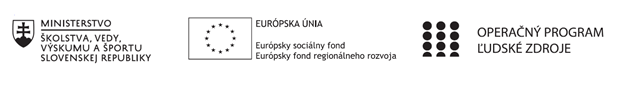 Správa o činnosti pedagogického klubu Príloha:Prezenčná listina zo stretnutia pedagogického klubu je nahradená online evidenciouPríloha správy o činnosti pedagogického klubu              PREZENČNÁ LISTINAMiesto konania stretnutia:  Online MS TeamsDátum konania stretnutia:  12.04.2021Trvanie stretnutia: od  13,20 hod	do 15,20 hod	Zoznam účastníkov/členov pedagogického klubu:Prioritná osVzdelávanieŠpecifický cieľ1.1.1 Zvýšiť inkluzívnosť a rovnaký prístup ku kvalitnému vzdelávaniu a zlepšiť výsledky a kompetencie detí a žiakovPrijímateľStredná odborná škola techniky a služieb, Tovarnícka 1609, TopoľčanyNázov projektuZvýšenie kvality odborného vzdelávania a prípravy na Strednej odbornej škole techniky a služiebKód projektu  ITMS2014+312011AGX9Názov pedagogického klubu Príprava na podnikanieDátum stretnutia  pedagogického klubu12.04..2021Miesto stretnutia  pedagogického klubuOnline MS TeamsMeno koordinátora pedagogického klubuIng. Zuzana SeleckáOdkaz na webové sídlo zverejnenej správyhttps://sostovar.edupage.org/text/?text=text/text35&subpage=1Manažérske zhrnutie:Kľúčové slová : autoopravár mechanik, lakovník, ekonomické požiadavky, žiak, analýzaAnotácia: Analýza ekonomických požiadaviek na žiaka v odbore autoopravár mechanik a lakovníkHlavné body, témy stretnutia, zhrnutie priebehu stretnutia:1. Oboznámenie sa s programom klubu, konkrétnou témou2. Téma stretnutia  : Analýza ekonomických požiadaviek na žiaka v odbore autoopravár mechanik a lakovník 3. Predstavenie odboru autoopravár mechanik, lakovník4. Uznesenie1. Koordinátor klubu oboznámil všetkých členov s programom  a  témou. Na začiatku boli členovia informovaní o priebehu a podmienkach prebiehajúcej on-line schôdze PK a s potrebnou dokumentáciou. Na úvod boli členom pedagogického klubu predstavené učebné odbory autoopravár mechanik a lakovník, odborný výcvik týchto odborov v  školskom autoservise, aká je ich úloha a na čo sa zameriavajú. 2. Druhým bodom pedagogického klubu bola Analýza ekonomických požiadaviek na žiaka v odbore autoopravár mechanik a lakovník.  V posledných rokoch, najmä s prudkým rozvojom automobilového priemyslu na Slovensku, a zároveň aj v regióne Nitra, stále viac rezonuje dopyt po kvalifikovaných odborníkoch na ktorých sa kladú stále vyššie nároky nielen na  odborné vzdelanie, ale aj na prispôsobenie sa reálnemu svetu. Preto je veľmi dôležité pripraviť našich žiakov tak, aby boli po ukončení školy schopní samostatne pracovať vo svojom odbore a zaradiť sa do fungujúceho trhu, alebo si vytvoriť podmienky pre samostatné podnikanie.                                                                                                                            Členovia pedagogického  klubu sa zhodli na tom, že absolvent okrem odborných vedomostí a praktických zručností má:- mať reálnu predstavu o pracovných, materiálových, technických a  technologických  podmienkach v odbore, nároky zamestnávateľov na pracovné činnosti, odbornosť a zručnosť a vedieť ich porovnávať so svojimi predstavami - pochopiť podstatu a princíp podnikania- mať predstavu o základných právnych, ekonomických, administratívnych, osobnostných a etických aspektoch súkromného podnikania- samostatne plánovať finančné prostriedky vzhľadom na potreby a ciele podnikania- vedieť efektívne využívať všetky zdroje na dosiahnutie priaznivého výsledku - rešpektovať právo a zodpovednosť- mať zodpovedný postoj k vlastnej profesijnej budúcnosti a ďalšiemu vzdelávaniu, uvedomovať si význam celoživotného vzdelávania a byť pripravený prispôsobovať sa novým podmienkam - poznať možnosti ďalšieho odborného vzdelávania   3. Tretím bodom pedagogického klubu bolo samotné predstavenie praktického vyučovania ako dôležitú súčasť odborného vzdelávania.  Predmet odborný výcvik umožňuje žiakom aplikovať získané teoretické vedomosti do praktickej činnosti a zároveň rozvíja praktické zručnosti potrebné pri pracovných činnostiach v daných odboroch.  
Absolventi odborných škôl majú niekoľko možností, ako budú pokračovať vo svojom živote ďalej. Úlohou odborných škôl je pripraviť svojich žiakov na pracovnú činnosť podľa toho, aký odbor si zvolili, aby spĺňali požiadavku trhu, ale aj škôl v prípade ďalšieho štúdia. Aby absolvent odbornej školy mal takéto schopnosti a zručnosti, musí sa týmto požiadavkám prispôsobiť aj jeho vzdelávanie. To znamená, že sa musia prispôsobiť metódy a formy vyučovania v odbornom výcviku  potrebné pri pracovných činnostiach v daných odboroch. Na pracovisku praktického vyučovania  „ Autoservis“, kde prebieha odborný výcvik, zároveň poskytujeme služby obyvateľstvu. Pracovisko je rozdelené na dielne, v ktorých sa súčasne uskutočňuje odborný výcvik a zároveň poskytujú služby obyvateľstvu. Sú to dielne pre autoopravárenské práce, autoelektrikárske práce, diagnostické činnosti, práce pneuservisu, lakovnícke práce.  V prípade, ak v autoservise nie je žiadna zákazka od obyvateľstva, na ktorej by sa uskutočnil odborný výcvik, majstri odborného výcviku so žiakmi vykonávajú simulované výkony na cvičných modeloch automobilov.  Poskytovanie služieb a priamy kontakt s klientom vnímam ako veľmi dôležitú súčasť odborného výcviku. Práve tu majú žiaci získať skúsenosti a motiváciu pre prácu v autoopravárenstve. Naša škola prevádzkuje jedno pracovisko pre praktické vyučovanie -  Autoservis na ulici Dr. Adámiho v Topoľčanoch, v ktorom zabezpečujeme odborný výcvik pre učebné odbory autoopravár mechanik, lakovník a autoelektrikár.  Nachádzajú sa tu dielne - odborné učebne, kde pod vedením majstrov OV žiaci samostatne pracujú a pripravujú sa na svoje budúce povolanie. Dielne sú vybavené najmodernejšou diagnostickou technikou v zmysle učebných osnov, napríklad 3D geometria, digitálna brzdová stolica, diagnostika motorov, digitálna vyvažovačka a prezúvačka kolies, miešačka farieb pre lakovňu, striekacia a vypalovacia kabína, zdvíhacie zariadenia na automobily a podobne.  Pravidelne sa zúčastňujeme súťaží Autoopravár Junior a Lakovník, kde dosahujeme výborné umiestnenie v rámci celoštátneho kola. Žiakov pripravujú učitelia odborných predmetov a majstri odborného výcviku. Je to veľmi dobrá skúsenosť a možnosť nadobudnúť sebavedomie pri práce so zákazníkom.  Motivácia názorným príkladom je veľmi dôležitá pre profesný rozvoj a smerovanie našich žiakov.  Žiaci pod vedením učiteľov odborných predmetov a majstrov odbornej výchovy zrenovovali motorku  - veterána celkovou generálnou opravou aj s procesom lakovania do pôvodného stavu.                                                                                                                                      Odborný výcvik je medzipredmetovo prepojený s odbornými vyučovacími predmetmi  ako sú technológia, automobily, materiály, odborné kreslenie, odpadové hospodárstvo, technická matematika, diagnostika, opravy automobilov, základy, elektrotechniky, základy elektroniky, finančná gramotnosť, ekonomika, technológia lakovania.Závery a odporúčania: Záver : Členovia klubu zhodnotili, že odborný výcvik v odboroch autoopravár mechanik a lakovník  je nepostrádateľný  a kľúčový pre ich povolanie a preto je potrebné  poskytnúť žiakom také vedomosti z oblasti autoopravárenských a lakovníckych služieb, aby sa vedeli správne orientovať v tomto odbore, vedeli vhodne používať výrobky, materiál, prístroje a ovládali technologické postupy jednotlivých úkonov. Je potrebné pochopiť  osvojovanie si správnych pracovných návykov, získavanie a upevňovanie  zručností,  preto je nutné  vytvoriť podmienky na prehlbovanie a rozvíjanie odborných vedomostí, komunikačných schopností ale aj rozvoj podnikateľského myslenia potrebného pre prácu v autoopravárenských a lakovníckych  službách. Skonštatovali sme  dôležitosť a nevyhnutnosť spolupráce s partnerskými firmami a organizáciami. Zhodnotili sme, že samostatnosť a uplatnenie vedomostí a zručností žiakov nadobudnutých na odbornom výcviku  v  praxi je  najvhodnejšie získať prácou  so zákazníkmi na reálnych zákazkách.  Účasť na súťažiach je peknou prezentáciou  samotných žiakov, práce učiteľov odborných predmetov, majstrov odbornej výchovy ale aj výborná reklama pre školu . Odporúčania : -     Zabezpečiť školenia pre žiakov v partnerských firmáchPrezentácia žiakov  na súťažiachAbsolvovanie zahraničnej stáže Vypracoval (meno, priezvisko)Ing. Ľubica SzabováDátum12.04.2021PodpisSchválil (meno, priezvisko)Ing . Zuzana SeleckáDátum12.04.2021PodpisPrioritná os:VzdelávanieŠpecifický cieľ:1.1.1 Zvýšiť inkluzívnosť a rovnaký prístup ku kvalitnému vzdelávaniu a zlepšiť výsledky a kompetencie detí a žiakovPrijímateľ:Stredná odborná škola techniky a služieb, Tovarnícka 1609, TopoľčanyNázov projektu:Zvýšenie kvality odborného vzdelávania a prípravy na Strednej odbornej škole techniky a služiebKód ITMS projektu:312011AGX9Názov pedagogického klubu:Príprava na podnikanieč.Meno a priezviskoInštitúcia1. Ing. Zuzana SeleckáOnline MS Teams2.Ing. Silvia LukáčováOnline MS Teams3.Ing. Mária UrminskáOnline MS Teams4. Ing. Ľubica SzabováOnline MS Teams5. Janka CabajováOnline MS Teams6.Bc. Pavol LacikaOnline MS Teams